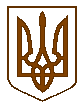 УКРАЇНАБілокриницька   сільська   радаРівненського   району    Рівненської    областіВ И К О Н А В Ч И Й       К О М І Т Е ТПРОЄКТ    РІШЕННЯ  липня 2020  року                                                                                                                                   Про присвоєння поштової адреси на житловий будинок	Розглянувши  заяву гр. Кісільова Олександра Анатолійовича про присвоєння поштової адреси на житловий будинок в с. Біла Криниця Рівненського району Рівненської області, взявши до уваги подані ним документи, керуючись п.п. 10 п.б ст. 30 Закону України «Про місцеве самоврядування в Україні», виконавчий комітет Білокриницької сільської радиВ И Р І Ш И В :Присвоїти гр. Кісільову О.А.  поштову адресу на житловий будинок, який розташований на земельній ділянці з кадастровим номером 5624680700:02:008:1390, - с. Біла Криниця, вул. Коцюбинського, 14.Сільський голова                                                                       Тетяна ГОНЧАРУК